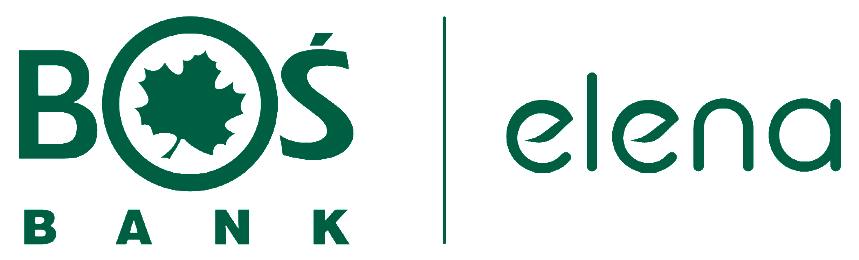 CZĘŚĆ A 
(przekazywana do Wykonawców Dokumentacji Technicznej)CZĘŚĆ A 
(przekazywana do Wykonawców Dokumentacji Technicznej)I. DANE INWESTORAI. DANE INWESTORAPełna nazwa InwestoraNIP REGONAdres (ulica, kod pocztowy, miasto)Czy dane wskazane powyżej w pkt, 1, 2, 3 stanowią dane Nabywcy dla potrzeby wystawienia faktury VAT zgodnie z art. 106 ust. 1 pkt. 3 i 5 ustawy VAT?TAKNIEJeżeli zaznaczono odpowiedź „NIE”, konieczne jest wypełnienie pól 6-8Pełna nazwa NabywcyNIPAdres (ulica, kod pocztowy, miasto)II. INFORMACJE O INWESTYCJIII. INFORMACJE O INWESTYCJISkrócona nazwa InwestycjiOpis InwestycjiInwestycja realizowana w miejscu/ pod adresemOkres Realizacji Inwestycji (od-do)Planowana data rozpoczęcia realizacji prac: mm-rrrrPlanowana data zakończenia realizacji prac: mm-rrrrPlanowana data publikacji przetargu na wybór Wykonawcy Inwestycjimm-rrrrOkres Realizacji Zadania, tj. przygotowania Dokumentacji Technicznej (od-do)Planowana data rozpoczęcia realizacji Zadania: mm-rrrrPlanowana data zakończenia realizacji Zadania: mm-rrrrLista dokumentów niezbędnych do przygotowania i realizacji Inwestycji,   o  dofinansowanie przygotowania których ubiega się Inwestor.Lista przykładowych dokumentów, które mogą być dofinansowane w ramach Projektu ELENA stanowi Załącznik nr 1 do WnioskuCZĘŚĆ B 
(wyłącznie do wykorzystania przez Bank)CZĘŚĆ B 
(wyłącznie do wykorzystania przez Bank)Szacowany łączny koszt opracowania  dokumentów technicznych niezbędnych do przygotowania i realizacji Inwestycji  (wymienionych w pkt 15. w Części A Wniosku), o dofinansowanie  przygotowania których ubiega się Inwestor Szacowany łączny koszt dokumentacji technicznej w PLN: netto/brutto ……………………………………………………….. (słownie: ………………………………………………………………………………………………..…………………………………..) stanowi ……% szacowanego łącznego kosztu realizacji Inwestycji (wykazanego w pkt. 3 Części B Wniosku)Na tym etapie koszt dokumentacji jest szacunkowy. Ostateczna wartość dokumentacji zostanie ustalona w rezultacie wyboru najkorzystniejszej oferty w ramach procedury konkursowej przeprowadzonej przez Inwestora zgodnie z „Zasadami wyboru Wykonawcy przez Inwestora” obowiązującymi w ramach Programu ELENA.Harmonogram inwestycji wskazujący najważniejsze zadania wraz kamieniami milowymiHarmonogram inwestycji wskazujący najważniejsze zadania wraz kamieniami milowymiPlanowane źródła finansowania inwestycjiCzy Inwestor składa równocześnie Wniosek o wystawienie promesy kredytowej EKOPożyczki?TAKNIEPrzewidywane rezultaty realizacji Inwestycjioszczędności energetyczne wytwarzanie energii ze źródeł odnawialnych redukcja emisji CO2II. OSOBA DO KONTAKTU ZE STRONY WNIOSKODAWCYII. OSOBA DO KONTAKTU ZE STRONY WNIOSKODAWCYImię i nazwiskoNumer telefonuE-mailII. ZAŁĄCZNIKI DO WNIOSKUII. ZAŁĄCZNIKI DO WNIOSKU Lista przykładowych dokumentów możliwych do sfinansowania w ramach Projektu ELENA  Klauzula informacyjna BOŚ dla reprezentantów oraz osób do kontaktu Wnioskodawcy Zasady wyboru Wykonawcy przez BOŚ Wzór formularza „Kryteria wyboru Wykonawcy” Oświadczenia Wnioskodawcy Lista przykładowych dokumentów możliwych do sfinansowania w ramach Projektu ELENA  Klauzula informacyjna BOŚ dla reprezentantów oraz osób do kontaktu Wnioskodawcy Zasady wyboru Wykonawcy przez BOŚ Wzór formularza „Kryteria wyboru Wykonawcy” Oświadczenia WnioskodawcyPODPIS INWESTORAPrawdziwość wszystkich zawartych w niniejszym dokumencie danych oraz dokumentów składanych wraz z nim i dołączonych do niego później potwierdzamy własnoręcznym podpisem pod rygorem odpowiedzialności karnej na podstawie art. 297 § 1 Ustawy z dnia 6 czerwca 1997 roku - Kodeks karny (jednolity tekst Dz. U. z 2022 r. poz. 1138).PODPIS INWESTORAPrawdziwość wszystkich zawartych w niniejszym dokumencie danych oraz dokumentów składanych wraz z nim i dołączonych do niego później potwierdzamy własnoręcznym podpisem pod rygorem odpowiedzialności karnej na podstawie art. 297 § 1 Ustawy z dnia 6 czerwca 1997 roku - Kodeks karny (jednolity tekst Dz. U. z 2022 r. poz. 1138).Data: Podpis:WYPEŁNIA OSOBA UPRAWNIONA PO STRONIE BANKUWYPEŁNIA OSOBA UPRAWNIONA PO STRONIE BANKUPotwierdzam zgodność powyższych danych z przedłożonymi dokumentami oraz własnoręczność podpisu Wnioskodawcy.Potwierdzam zgodność powyższych danych z przedłożonymi dokumentami oraz własnoręczność podpisu Wnioskodawcy.Data:Podpis:REKOMENDACJA ANALITYKAREKOMENDACJA ANALITYKAPOZYTYWNANEGATYWNAREKOMENDACJA EKOLOGAREKOMENDACJA EKOLOGAPOZYTYWNANEGATYWNAKOMENTARZ EKOLOGA DO REKOMENDACJIKOMENTARZ EKOLOGA DO REKOMENDACJILista dokumentów rekomendowanych do dofinansowania ze środków ELENA1.2.3.….Szacowany łączny koszt przygotowania rekomendowanych przez Bank dokumentów technicznych, podlegających dofinansowaniu ze środków ELENA  Szacowany łączny koszt dokumentacji technicznej w PLN netto/brutto: ……………………………………………………….. (słownie: ………………………………………………………………………………………………..…………………………………..) REKOMENDACJA PRACOWNIKA DPU WRAZ Z UZASADNIENIEMREKOMENDACJA PRACOWNIKA DPU WRAZ Z UZASADNIENIEMPOZYTYWNANEGATYWNADECYZJA DYREKTORA DEPARTAMENTU PROGRAMÓW EUROPEJSKICH lub osoby upoważnionej do podjęcia decyzjiW SPRAWIE PRZYZNANIA DOFINANSOWANIADECYZJA DYREKTORA DEPARTAMENTU PROGRAMÓW EUROPEJSKICH lub osoby upoważnionej do podjęcia decyzjiW SPRAWIE PRZYZNANIA DOFINANSOWANIAPOZYTYWNA NEGATYWNA